附件7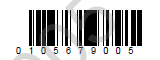 湖南省科技创新计划项目申报书(     年度)湖南省科学技术厅制2018年5月填 写 说 明1、请申请人注意：按照湖南省自然科学基金的有关规定，申请书将通过网络提交并由同行专家进行通讯评审；如获得资助，基本信息及摘要等将在省基金委网站上发布或以其他方式向社会公开。因此在申请书中不得出现任何违反法律特别是相关保密规定的内容，并同时注意知识产权的保护。申请人应当对所提交申请材料的真实性、合法性负责，依托单位负责审核。由于违反相关规定而导致的一切后果由申请人和依托单位负责。2、本申报书为自然科学基金申报编制。所有内容采用国家公布的标准简化汉字。简表中所有代码以最新发布的《湖南省自然科学基金学科分类目录及代码》为准填写。3、项目受理号在项目申请书经过推荐单位审核通过后由系统自动生成；系统生成的申请书PDF中，自动附带水印号和条形码，水印号和条形码号码一致。4、部分栏目填写要求：项目类别——分为创新研究群体项目、杰出青年基金、优秀青年基金、面上项目、青年基金、联合基金项目等。项目名称——应确切反映研究内容和范围。    基础研究——指认识自然现象、探索自然规律，不直接考虑应用目标的研究活动。    应用基础研究——指有广泛应用前景，以获得新原理、新技术、新方法为主要目的研究。学科代码——按《湖南省自然科学基金学科分类目录及代码》二、三级学科填写，有三级学科的必须填到三级学科，交叉学科可以填两个学科代码。    申请金额——以万元为单位，用阿拉伯数字表示。    起止年限——一般为3年。项目组主要成员——指在项目组内对学术思想、技术路线的制订与理论分析及对项目完成起重要作用的人员，项目组主要成员本人应在申请书上亲自签字以示同意合作。简表项目组主要参与者（注： 项目组主要参与者不包括项目申请人）说明：    高级、中级、初级、博士后、博士生、硕士生人员数由申请人负责填报（含申请人），总人数由各分项自动加和产生。经费申请表                                                 （金额单位：万元）申报书正文（适用于面上、青年和联合基金项目）参照以下提纲撰写，要求内容翔实、清晰，层次分明，标题突出。请勿删除或改动下述提纲标题及括号中的文字。一、立项依据与研究内容（4000-8000字）： 1．项目的立项依据（研究意义、国内外研究现状及发展动态分析，需结合科学研究发展趋势来论述科学意义；或结合国民经济和社会发展中迫切需要解决的关键科技问题来论述其应用前景。附主要参考文献目录）；2．项目的研究内容、研究目标，以及拟解决的关键科学问题（此部分为重点阐述内容）；3．拟采取的研究方案及可行性分析（包括研究方法、技术路线、实验手段、关键技术等说明）；4．本项目的特色与创新之处；5．年度研究计划及预期研究结果（包括拟组织的重要学术交流活动、国际合作与交流计划等）。二、研究基础与工作条件1．研究基础（与本项目相关的研究工作积累和已取得的研究工作成绩）；2．工作条件（包括已具备的实验条件，尚缺少的实验条件和拟解决的途径，包括利用国家、省部实验室和工程中心等研究基地的计划与落实情况）；3．正在承担的与本项目相关的科研项目情况（申请人和项目组主要参与者正在承担的与本项目相关的科研项目情况，包括国家、省部自然科学基金和其他科技计划项目，要注明项目的名称和编号、经费来源、起止年月、与本项目的关系及负责的内容等）；4．完成科研项目情况（对申请人负责且已结题未满三年的科研项目（项目名称及批准号）完成情况、后续研究进展及与本申请项目的关系加以详细说明。另附该已结题项目研究工作总结摘要（限500字）和相关成果的详细目录）。三、其他需要说明的问题四、个人简历：1. 申请人简历。（除非特殊说明，请勿删除或改动简历模板中蓝色字体的标题及相应说明文字）格式如下：姓名所在单位及职称格式：机构名，院系，职称受教育经历（从大学本科开始，按时间倒排序）格式：开始年月-结束年月，机构名，院系，学历研究工作经历（按时间倒排序）格式：开始年月-结束年月，大学，院系，职称主要论著（近3年来已发表的与本项目有关的主要论著目录和获得学术奖励情况，按以下格式填写）（1）期刊论文： 所有作者（通讯作者以“*”标出），论文标题，期刊名称，卷(期), pp起始页码，发表年份（2）会议论文：所有作者（通讯作者以“*”标出），论文标题，会议名称，会议时间，pp起始页码，会议地址，发表年份，说明（3）专著：所有作者，专著名称（章节标题），出版社, 总字数，出版年份（4）奖励：所有获奖人，获奖项目名称，奖励机构，奖励类别，奖励等级，颁奖年份（5）专利：发明人，专利名称，授权时间，授权国别，专利号2. 主要参与者简历（在读研究生除外）（除非特殊说明，请勿删除或改动简历模板中蓝色字体的标题及相应说明文字）。格式如下：姓名所在单位及职称格式：机构名，院系，职称受教育经历（从大学本科开始，按时间倒排序）格式：开始年月-结束年月，机构名，院系，学历研究工作经历（按时间倒排序）格式：开始年月-结束年月，大学，院系，职称主要论著（近3年来已发表的与本项目有关的主要论著目录和获得学术奖励情况，按以下格式填写）（1）期刊论文： 所有作者（通讯作者以“*”标出），论文标题，期刊名称，卷(期), pp起始页码，发表年份（2）会议论文：所有作者（通讯作者以“*”标出），论文标题，会议名称，会议时间，pp起始页码，会议地址，发表年份，说明（3）专著：所有作者，专著名称（章节标题），出版社, 总字数，出版年份（4）奖励：所有获奖人，获奖项目名称，奖励机构，奖励类别，奖励等级，颁奖年份（5）专利：发明人，专利名称，授权时间，授权国别，专利号五、附件（一）附件目录在附件目录中列出所有上传的电子附件材料清单。（二）附件材料（逐项上传）上传的电子附件材料应为项目申请人和主要参与者取得的代表性成果或者科技奖励。1．提供5篇以内申请人本人发表的与申请项目相关的代表性论文电子版文件；2．如上传专著，可以只提供著作封面、摘要、目录、版权页等；3．如上传所获科技奖励，应提供国家级科技奖励（国家自然科学奖、国家发明奖、国家科学技术进步奖）、省部级奖励（三等以上）奖励证书的电子版扫描文件；4．如上传专利或其他公认突出的创造性成果或成绩，应提供证明材料的电子版扫描文件；5．在国际学术会议上作大会报告、特邀报告，应提供邀请信或通知的电子版扫描文件；6．根据项目申请的需要，附件材料还可能包含以下电子版扫描文件：不具有高级专业技术职务（职称）且不具有博士学位申请人的推荐函、无工作单位或所在单位不是依托单位的申请人与申请项目依托单位签订的书面合同、依托单位非全职聘用的境内外人员的聘任合同复印件和相关说明材料、伦理委员会证明、依托单位生物安全保障承诺等。具体参见年度《省自然科学基金项目申报通知和指南》中的相关要求。申报书正文（创新研究群体项目）参照以下提纲撰写，要求内容翔实、清晰，层次分明，标题突出。请勿删除或改动下述提纲标题及括号中的文字。一、群体的构成（不超过2000字）简述群体形成的背景、合作基础、专业结构和年龄结构等二、主要学术成绩、创新点（不超过5000字） 着重阐述学术带头人和研究骨干近年来在基础研究方面所取得研究成果的创新性和科学价值，在国内外同行中学术水平和优势；学术带头人的学术影响力，把握研究方向、凝练重大科学问题的能力，组织协调能力以及在研究群体中的凝聚力。三、拟开展的研究工作（不超过2000字） 群体未来的研究方向和奋斗目标，着重阐述拟开展的研究工作的创新性构思和研究方案的可行性等，请简要阐述。四、其他需要说明的问题个人简历1. 申请人简历。（除非特殊说明，请勿删除或改动简历模板中蓝色字体的标题及相应说明文字）格式如下：姓名所在单位及职称格式：机构名，院系，职称受教育经历（从大学本科开始，按时间倒排序）格式：开始年月-结束年月，机构名，院系，学历研究工作经历（按时间倒排序）格式：开始年月-结束年月，大学，院系，职称主持或参加科研项目（课题）及人才计划项目情况（按时间倒序排序）  格式：项目类别，批准号，名称，研究起止年月，获资助金额，项目状态（已结题或在研等），主持或参加  例：湖南省自然科学基金面上项目，20873999，×××××××××，2008/01-2010/12，30万元，已结题，主持主要论著（近3年来已发表的与本项目有关的主要论著目录和获得学术奖励情况，按以下格式填写）（1）期刊论文： 所有作者（通讯作者以“*”标出），论文标题，期刊名称，卷(期), pp起始页码，发表年份（2）会议论文：所有作者（通讯作者以“*”标出），论文标题，会议名称，会议时间，pp起始页码，会议地址，发表年份，说明（3）专著：所有作者，专著名称（章节标题），出版社, 总字数，出版年份（4）奖励：所有获奖人，获奖项目名称，奖励机构，奖励类别，奖励等级，颁奖年份（5）专利：发明人，专利名称，授权时间，授权国别，专利号2. 主要参与者简历（在读研究生除外）（除非特殊说明，请勿删除或改动简历模板中蓝色字体的标题及相应说明文字）。格式如下：姓名所在单位及职称格式：机构名，院系，职称受教育经历（从大学本科开始，按时间倒排序）格式：开始年月-结束年月，机构名，院系，学历研究工作经历（按时间倒排序）格式：开始年月-结束年月，大学，院系，职称主持或参加科研项目（课题）及人才计划项目情况（按时间倒序排序）  格式：项目类别，批准号，名称，研究起止年月，获资助金额，项目状态（已结题或在研等），主持或参加  例：湖南省自然科学基金面上项目，20873999，×××××××××，2008/01-2010/12，30万元，已结题，主持主要论著（近3年来已发表的与本项目有关的主要论著目录和获得学术奖励情况，按以下格式填写）（1）期刊论文： 所有作者（通讯作者以“*”标出），论文标题，期刊名称，卷(期), pp起始页码，发表年份（2）会议论文：所有作者（通讯作者以“*”标出），论文标题，会议名称，会议时间，pp起始页码，会议地址，发表年份，说明（3）专著：所有作者，专著名称（章节标题），出版社, 总字数，出版年份（4）奖励：所有获奖人，获奖项目名称，奖励机构，奖励类别，奖励等级，颁奖年份（5）专利：发明人，专利名称，授权时间，授权国别，专利号六、附件（一）附件目录在附件目录中列出所有上传的电子附件材料清单。（二）附件材料（逐项上传）上传的电子附件材料应为项目申请人和主要参与者取得的代表性成果或者科技奖励。1．提供5篇以内申请人本人发表的与申请项目相关的代表性论文电子版文件；2．如上传专著，可以只提供著作封面、摘要、目录、版权页等；3．如上传所获科技奖励，应提供国家级科技奖励（国家自然科学奖、国家发明奖、国家科学技术进步奖）、省部级奖励（三等以上）奖励证书的电子版扫描文件；4．如上传专利或其他公认突出的创造性成果或成绩，应提供证明材料的电子版扫描文件；5．在国际学术会议上作大会报告、特邀报告，应提供邀请信或通知的电子版扫描文件；6．根据项目申请的需要，附件材料还可能包含以下电子版扫描文件：伦理委员会证明、依托单位生物安全保障承诺等。具体参见年度《省自然科学基金项目申报通知和指南》中的相关要求。申报书正文（杰出青年基金项目）参照以下提纲撰写，要求内容翔实、清晰，层次分明，标题突出。请勿删除或改动下述提纲标题及括号中的文字。一、主要学术成绩、创新点及其科学意义（不超过5000字）着重阐述近5年来在基础研究方面所取得的学术成绩、创新点、研究价值和科学意义等。二、拟开展的研究工作（不超过4000字） 着重阐述拟开展的研究工作的创新性构思，主要研究方向和初步研究方案等，请简要阐述。三、其他需要说明的问题四、个人简历。（除非特殊说明，请勿删除或改动简历模板中蓝色字体的标题及相应说明文字）格式如下：姓名所在单位及职称格式：机构名，院系，职称受教育经历（从大学本科开始，按时间倒排序）格式：开始年月-结束年月，机构名，院系，学历研究工作经历（按时间倒排序）格式：开始年月-结束年月，大学，院系，职称主持或参加科研项目（课题）及人才计划项目情况（按时间倒序排序）  格式：项目类别，批准号，名称，研究起止年月，获资助金额，项目状态（已结题或在研等），主持或参加  例：湖南省自然科学基金面上项目，20873999，×××××××××，2008/01-2010/12，30万元，已结题，主持主要论著（近3年来已发表的与本项目有关的主要论著目录和获得学术奖励情况，按以下格式填写）1．期刊论文： 所有作者（通讯作者以“*”标出），论文标题，期刊名称，卷(期), pp起始页码，发表年份2．会议论文：所有作者（通讯作者以“*”标出），论文标题，会议名称，会议时间，pp起始页码，会议地址，发表年份，说明3．专著：所有作者，专著名称（章节标题），出版社, 总字数，出版年份4．奖励：所有获奖人，获奖项目名称，奖励机构，奖励类别，奖励等级，颁奖年份5．专利：发明人，专利名称，授权时间，授权国别，专利号五、附件（一）附件目录在附件目录中列出所有上传的电子附件材料清单。（二）附件材料（逐项上传）上传的电子附件材料应为项目申请人取得的代表性成果或者所获科技奖励。1．提供5篇以内申请人本人发表的与申请项目相关的代表性论文电子版文件；2．如上传专著，可以只提供著作封面、摘要、目录、版权页等；3．如上传所获科技奖励，应提供国家级科技奖励（国家自然科学奖、国家发明奖、国家科学技术进步奖）、省部级奖励（三等以上）奖励证书的电子版扫描文件；4．如上传专利或其他公认突出的创造性成果或成绩，应提供证明材料的电子版扫描文件；5．在国际学术会议上作大会报告、特邀报告，应提供邀请信或通知的电子版扫描文件；6.专家推荐意见的扫描文件，包括对申请人的科研业绩和拟开展的研究工作的评价；7．根据项目申请的需要，附件材料还可能包含以下电子版扫描文件：伦理委员会证明、依托单位生物安全保障承诺等。具体参见年度《省自然科学基金项目申报通知和指南》中的相关要求。申报书正文（优秀青年基金项目）参照以下提纲撰写，要求内容翔实、清晰，层次分明，标题突出。请勿删除或改动下述提纲标题及括号中的文字。一、主要学术成绩、创新点及其科学意义（不超过5000字）着重阐述所取得的研究成果的创新性和科学价值等。二、拟开展的研究工作（不超过4000字） 着重阐述拟开展的研究工作的科学意义和创新性，技术路线、研究方案等的可行性三、其他需要说明的问题四、个人简历。（除非特殊说明，请勿删除或改动简历模板中蓝色字体的标题及相应说明文字）格式如下：姓名所在单位及职称格式：机构名，院系，职称受教育经历（从大学本科开始，按时间倒排序）格式：开始年月-结束年月，机构名，院系，学历研究工作经历（按时间倒排序）格式：开始年月-结束年月，大学，院系，职称主持或参加科研项目（课题）及人才计划项目情况（按时间倒序排序）  格式：项目类别，批准号，名称，研究起止年月，获资助金额，项目状态（已结题或在研等），主持或参加  例：湖南省自然科学基金面上项目，20873999，×××××××××，2008/01-2010/12，30万元，已结题，主持主要论著（近3年来已发表的与本项目有关的主要论著目录和获得学术奖励情况，按以下格式填写）1．期刊论文： 所有作者（通讯作者以“*”标出），论文标题，期刊名称，卷(期), pp起始页码，发表年份2．会议论文：所有作者（通讯作者以“*”标出），论文标题，会议名称，会议时间，pp起始页码，会议地址，发表年份，说明3．专著：所有作者，专著名称（章节标题），出版社, 总字数，出版年份4．奖励：所有获奖人，获奖项目名称，奖励机构，奖励类别，奖励等级，颁奖年份5．专利：发明人，专利名称，授权时间，授权国别，专利号附件                    （一）附件目录在附件目录中列出所有上传的电子附件材料清单。（二）附件材料（逐项上传）上传的电子附件材料应为项目申请人取得的代表性成果或者所获科技奖励。1．提供5篇以内申请人本人发表的与申请项目相关的代表性论文电子版文件；2．如上传专著，可以只提供著作封面、摘要、目录、版权页等；3．如上传所获科技奖励，应提供国家级科技奖励（国家自然科学奖、国家发明奖、国家科学技术进步奖）、省部级奖励（三等以上）奖励证书的电子版扫描文件；4．如上传专利或其他公认突出的创造性成果或成绩，应提供证明材料的电子版扫描文件；5．在国际学术会议上作大会报告、特邀报告，应提供邀请信或通知的电子版扫描文件；6.专家推荐意见的扫描文件，包括对申请人的科研业绩和拟开展的研究工作的评价；7．根据项目申请的需要，附件材料还可能包含以下电子版扫描文件：伦理委员会证明、依托单位生物安全保障承诺等。具体参见年度《省自然科学基金项目申报通知和指南》中的相关要求。计划类别自然科学基金项目类别主管处室受理编号项目名称：依托单位：项目负责人：联系电话：手机：单位联系人：联系电话：手机：推荐单位：（一般与依托单位同，联合基金为联合资助单位）（一般与依托单位同，联合基金为联合资助单位）（一般与依托单位同，联合基金为联合资助单位）（一般与依托单位同，联合基金为联合资助单位）（一般与依托单位同，联合基金为联合资助单位）起止时间:  201   年  月 — 201   年  月  201   年  月 — 201   年  月  201   年  月 — 201   年  月  201   年  月 — 201   年  月  201   年  月 — 201   年  月申报日期：  201   年  月  201   年  月  201   年  月  201   年  月  201   年  月申  请  人  信  息姓名姓名性别出生年月民族申  请  人  信  息学位学位职称每年工作时间（月）每年工作时间（月）每年工作时间（月）每年工作时间（月）申  请  人  信  息电话电话手机手机手机申  请  人  信  息传真传真电子邮箱电子邮箱电子邮箱申  请  人  信  息个人通讯地址个人通讯地址个人通讯地址个人通讯地址申  请  人  信  息工作单位工作单位工作单位工作单位申  请  人  信  息主要研究领域主要研究领域主要研究领域主要研究领域依托单位信息名称名称依托单位信息联系人联系人电子邮箱电子邮箱电子邮箱依托单位信息电话电话手机手机手机合作研究单位信息单  位  名  称单  位  名  称单  位  名  称单  位  名  称单  位  名  称单  位  名  称单  位  名  称单  位  名  称单  位  名  称单  位  名  称单  位  名  称单  位  名  称单  位  名  称单  位  名  称合作研究单位信息合作研究单位信息项  目  基  本信  息项目名称项目名称项目名称项  目  基  本信  息英文名称英文名称英文名称项  目  基  本信  息项目类别项目类别项目类别项  目  基  本信  息附注说明附注说明附注说明项  目  基  本信  息申请代码申请代码申请代码项  目  基  本信  息研究期限研究期限研究期限研究方向项  目  基  本信  息申请经费申请经费申请经费中文关键词中文关键词中文关键词中文关键词英文关键词英文关键词英文关键词英文关键词中    文    摘    要中    文    摘    要(限500字)：(限500字)：(限500字)：(限500字)：(限500字)：(限500字)：(限500字)：(限500字)：(限500字)：(限500字)：(限500字)：(限500字)：(限500字)：英    文    摘    要英    文    摘    要(限4000 Characters)：(限4000 Characters)：(限4000 Characters)：(限4000 Characters)：(限4000 Characters)：(限4000 Characters)：(限4000 Characters)：(限4000 Characters)：(限4000 Characters)：(限4000 Characters)：(限4000 Characters)：(限4000 Characters)：(限4000 Characters)：编号姓  名出生年月出生年月性别职 称职 称学 位单位名称单位名称单位名称电话电子邮箱电子邮箱项目分工每年工作时间（月）总人数总人数总人数高级高级高级中级中级中级初级博士后博士后博士后博士生硕士生硕士生预算科目名称预算科目名称预算科目名称合计省级财政专项经费自筹经费经费支出总额经费支出总额经费支出总额直接费用直接费用总额直接费用总额直接费用1.设备费（1）购置设备费直接费用1.设备费（2）试制设备费直接费用1.设备费（3）设备改造与租赁费直接费用2.材料费2.材料费直接费用3.测试化验加工费3.测试化验加工费直接费用4.燃料动力费4.燃料动力费直接费用5.差旅费5.差旅费直接费用6.会议费6.会议费直接费用7.国际合作与交流费7.国际合作与交流费直接费用8.出版/文献/信息传播/知识产权事务费8.出版/文献/信息传播/知识产权事务费直接费用9.劳务费9.劳务费直接费用10.专家咨询费10.专家咨询费直接费用11.其他支出11.其他支出  间接费用间接费用总额间接费用总额  间接费用其中：绩效支出其中：绩效支出二、经费来源　　二、经费来源　　二、经费来源　　//1.申请从项目经费获得的资助1.申请从项目经费获得的资助1.申请从项目经费获得的资助    //2.自筹经费来源2.自筹经费来源2.自筹经费来源//（1）其他财政拨款（1）其他财政拨款（1）其他财政拨款//（2）单位自有货币资金（2）单位自有货币资金（2）单位自有货币资金//（3）其他资金（3）其他资金（3）其他资金//预算编制说明：1.支出预算按照经费开支范围确定的支出科目和不同经费来源编列，原则上同一支出科目一般不得同时列支项目经费和自筹经费。2.间接费用是指承担专项任务的单位在组织实施专项过程中发生的无法在直接费用中列支的相关费用。主要包括依托单位为专项实施提供的现有仪器设备及房屋，水、电、气、暖消耗，有关管理费用的补助支出，以及绩效支出等。按照《财政部 科技部关于调整国家科技计划和公益性行业科研专项经费管理办法若干规定的通知》（财教[2011]434号）执行。预算编制说明：1.支出预算按照经费开支范围确定的支出科目和不同经费来源编列，原则上同一支出科目一般不得同时列支项目经费和自筹经费。2.间接费用是指承担专项任务的单位在组织实施专项过程中发生的无法在直接费用中列支的相关费用。主要包括依托单位为专项实施提供的现有仪器设备及房屋，水、电、气、暖消耗，有关管理费用的补助支出，以及绩效支出等。按照《财政部 科技部关于调整国家科技计划和公益性行业科研专项经费管理办法若干规定的通知》（财教[2011]434号）执行。预算编制说明：1.支出预算按照经费开支范围确定的支出科目和不同经费来源编列，原则上同一支出科目一般不得同时列支项目经费和自筹经费。2.间接费用是指承担专项任务的单位在组织实施专项过程中发生的无法在直接费用中列支的相关费用。主要包括依托单位为专项实施提供的现有仪器设备及房屋，水、电、气、暖消耗，有关管理费用的补助支出，以及绩效支出等。按照《财政部 科技部关于调整国家科技计划和公益性行业科研专项经费管理办法若干规定的通知》（财教[2011]434号）执行。预算编制说明：1.支出预算按照经费开支范围确定的支出科目和不同经费来源编列，原则上同一支出科目一般不得同时列支项目经费和自筹经费。2.间接费用是指承担专项任务的单位在组织实施专项过程中发生的无法在直接费用中列支的相关费用。主要包括依托单位为专项实施提供的现有仪器设备及房屋，水、电、气、暖消耗，有关管理费用的补助支出，以及绩效支出等。按照《财政部 科技部关于调整国家科技计划和公益性行业科研专项经费管理办法若干规定的通知》（财教[2011]434号）执行。预算编制说明：1.支出预算按照经费开支范围确定的支出科目和不同经费来源编列，原则上同一支出科目一般不得同时列支项目经费和自筹经费。2.间接费用是指承担专项任务的单位在组织实施专项过程中发生的无法在直接费用中列支的相关费用。主要包括依托单位为专项实施提供的现有仪器设备及房屋，水、电、气、暖消耗，有关管理费用的补助支出，以及绩效支出等。按照《财政部 科技部关于调整国家科技计划和公益性行业科研专项经费管理办法若干规定的通知》（财教[2011]434号）执行。预算编制说明：1.支出预算按照经费开支范围确定的支出科目和不同经费来源编列，原则上同一支出科目一般不得同时列支项目经费和自筹经费。2.间接费用是指承担专项任务的单位在组织实施专项过程中发生的无法在直接费用中列支的相关费用。主要包括依托单位为专项实施提供的现有仪器设备及房屋，水、电、气、暖消耗，有关管理费用的补助支出，以及绩效支出等。按照《财政部 科技部关于调整国家科技计划和公益性行业科研专项经费管理办法若干规定的通知》（财教[2011]434号）执行。